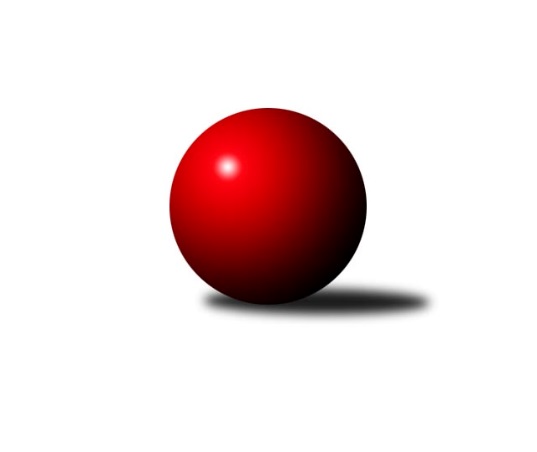 Č.1Ročník 2021/2022	11.9.2021Nejlepšího výkonu v tomto kole: 3343 dosáhlo družstvo: KK Vyškov BJihomoravská divize 2021/2022Výsledky 1. kolaSouhrnný přehled výsledků:KK Slovan Rosice B	- KK Réna Ivančice 	5:3	3184:3072	14.5:9.5	10.9.KK Blansko B	- TJ Bojkovice Krons	3:5	3178:3268	9.0:15.0	10.9.TJ Sokol Luhačovice	- KK Jiskra Čejkovice	5:3	3215:3198	12.5:11.5	10.9.KC Zlín B	- TJ Sokol Mistřín B	6:2	3310:3275	13.0:11.0	10.9.SK Baník Ratíškovice B	- KK Vyškov C	1:7	3135:3258	9.5:14.5	10.9.TJ Jiskra Otrokovice	- SKK Dubňany B	5:3	3208:3116	16.0:8.0	11.9.KK Vyškov B	- SK Baník Ratíškovice A	6:2	3343:3174	14.0:10.0	11.9.Tabulka družstev:	1.	KK Vyškov C	1	1	0	0	7.0 : 1.0 	14.5 : 9.5 	 3258	2	2.	KK Vyškov B	1	1	0	0	6.0 : 2.0 	14.0 : 10.0 	 3343	2	3.	KC Zlín B	1	1	0	0	6.0 : 2.0 	13.0 : 11.0 	 3310	2	4.	TJ Jiskra Otrokovice	1	1	0	0	5.0 : 3.0 	16.0 : 8.0 	 3208	2	5.	TJ Bojkovice Krons	1	1	0	0	5.0 : 3.0 	15.0 : 9.0 	 3268	2	6.	KK Slovan Rosice B	1	1	0	0	5.0 : 3.0 	14.5 : 9.5 	 3184	2	7.	TJ Sokol Luhačovice	1	1	0	0	5.0 : 3.0 	12.5 : 11.5 	 3215	2	8.	KK Jiskra Čejkovice	1	0	0	1	3.0 : 5.0 	11.5 : 12.5 	 3198	0	9.	KK Réna Ivančice	1	0	0	1	3.0 : 5.0 	9.5 : 14.5 	 3072	0	10.	KK Blansko B	1	0	0	1	3.0 : 5.0 	9.0 : 15.0 	 3178	0	11.	SKK Dubňany B	1	0	0	1	3.0 : 5.0 	8.0 : 16.0 	 3116	0	12.	TJ Sokol Mistřín B	1	0	0	1	2.0 : 6.0 	11.0 : 13.0 	 3275	0	13.	SK Baník Ratíškovice A	1	0	0	1	2.0 : 6.0 	10.0 : 14.0 	 3174	0	14.	SK Baník Ratíškovice B	1	0	0	1	1.0 : 7.0 	9.5 : 14.5 	 3135	0Podrobné výsledky kola:	 KK Slovan Rosice B	3184	5:3	3072	KK Réna Ivančice 	Magda Winterová	118 	 126 	 140 	147	531 	 3:1 	 497 	 128	117 	 135	117	Eduard Kremláček	Kamil Ondroušek	129 	 120 	 135 	134	518 	 2:2 	 521 	 130	111 	 133	147	Jaroslav Mošať	Miroslav Ptáček	141 	 141 	 128 	117	527 	 3:1 	 481 	 128	115 	 120	118	Miroslav Nemrava *1	Petr Streubel	158 	 123 	 162 	149	592 	 4:0 	 504 	 132	115 	 130	127	Luděk Kolář	Jaroslav Smrž	96 	 121 	 135 	139	491 	 1:3 	 551 	 148	122 	 143	138	Tomáš Buršík	Ľubomír Kalakaj	124 	 130 	 129 	142	525 	 1.5:2.5 	 518 	 124	137 	 136	121	Tomáš Čechrozhodčí:  Vedoucí družstevstřídání: *1 od 31. hodu Karel ŠustekNejlepší výkon utkání: 592 - Petr Streubel	 KK Blansko B	3178	3:5	3268	TJ Bojkovice Krons	Vít Janáček	136 	 141 	 155 	127	559 	 3:1 	 509 	 113	135 	 132	129	Jan Lahuta	Josef Kotlán	134 	 124 	 137 	152	547 	 0:4 	 616 	 153	163 	 147	153	Jakub Pekárek	Miroslav Flek	150 	 113 	 121 	139	523 	 2:2 	 520 	 115	125 	 147	133	Martin Hradský *1	Karel Kolařík	126 	 144 	 135 	128	533 	 0:4 	 556 	 130	152 	 145	129	Jiří Kafka	Ladislav Novotný *2	129 	 130 	 114 	129	502 	 1:3 	 556 	 117	158 	 149	132	Petr Bařinka	Jiří Zapletal	140 	 129 	 124 	121	514 	 3:1 	 511 	 132	127 	 123	129	Jakub Lahutarozhodčí: Jan Šmerdastřídání: *1 od 61. hodu Adam Kalina, *2 od 70. hodu Jan KotoučNejlepší výkon utkání: 616 - Jakub Pekárek	 TJ Sokol Luhačovice	3215	5:3	3198	KK Jiskra Čejkovice	Petr Kudláček	137 	 134 	 150 	126	547 	 2.5:1.5 	 544 	 137	117 	 147	143	Radek Michna	Vratislav Kunc	126 	 123 	 132 	120	501 	 1:3 	 538 	 129	153 	 115	141	Ludvík Vaněk	Miroslav Hvozdenský	116 	 154 	 146 	137	553 	 3:1 	 484 	 120	133 	 121	110	Martin Komosný	Tomáš Molek	132 	 136 	 161 	146	575 	 4:0 	 545 	 126	126 	 148	145	Zdeněk Škrobák	Libor Slezák	133 	 125 	 118 	149	525 	 2:2 	 531 	 146	114 	 145	126	Vít Svoboda	Karel Máčalík	135 	 118 	 119 	142	514 	 0:4 	 556 	 142	133 	 135	146	Tomáš Stávekrozhodčí: Lekeš filipNejlepší výkon utkání: 575 - Tomáš Molek	 KC Zlín B	3310	6:2	3275	TJ Sokol Mistřín B	Pavel Kubálek	130 	 137 	 153 	146	566 	 3:1 	 553 	 151	120 	 146	136	Zbyněk Cizler	Zdeněk Bachňák	134 	 140 	 140 	141	555 	 2:2 	 542 	 137	143 	 123	139	Petr Valášek	Miroslav Polášek	115 	 136 	 125 	147	523 	 2:2 	 534 	 166	119 	 128	121	Petr Málek	Filip Vrzala	134 	 143 	 139 	138	554 	 2:2 	 547 	 149	133 	 147	118	Jakub Cizler	Zdeněk Šeděnka	144 	 127 	 128 	141	540 	 1:3 	 567 	 151	139 	 151	126	Zbyněk Bábíček	Petr Polepil	143 	 141 	 134 	154	572 	 3:1 	 532 	 130	145 	 131	126	Radek Horákrozhodčí: Zdeněk BachňákNejlepší výkon utkání: 572 - Petr Polepil	 SK Baník Ratíškovice B	3135	1:7	3258	KK Vyškov C	Tomáš Mráka	132 	 131 	 153 	144	560 	 2:2 	 551 	 140	143 	 136	132	Petr Večerka	Radovan Kadlec	139 	 136 	 132 	139	546 	 2:2 	 549 	 136	137 	 118	158	Miloslav Krejčí	Zdeněk Helešic	105 	 132 	 129 	129	495 	 0.5:3.5 	 543 	 128	151 	 129	135	Břetislav Láník	Luděk Vacenovský	144 	 131 	 114 	114	503 	 2:2 	 517 	 126	130 	 119	142	Tomáš Jelínek	Josef Něnička	150 	 120 	 134 	138	542 	 2:2 	 561 	 121	156 	 151	133	Pavel Zaremba	Michal Zdražil	125 	 113 	 122 	129	489 	 1:3 	 537 	 124	153 	 125	135	Vladimír Crhonekrozhodčí: Michal ZdražilNejlepší výkon utkání: 561 - Pavel Zaremba	 TJ Jiskra Otrokovice	3208	5:3	3116	SKK Dubňany B	Michael Divílek st.	112 	 108 	 101 	124	445 	 1:3 	 492 	 107	126 	 133	126	Ladislav Teplík	Jakub Sabák	129 	 120 	 139 	122	510 	 2:2 	 540 	 127	129 	 135	149	Zdeněk Kratochvíla	Michael Divílek ml.	145 	 164 	 137 	154	600 	 4:0 	 517 	 116	152 	 111	138	Zdeněk Jurkovič	Eliška Novotná	123 	 141 	 139 	133	536 	 4:0 	 513 	 120	134 	 138	121	Jan Blahůšek	Tereza Divílková	149 	 148 	 144 	148	589 	 4:0 	 510 	 113	132 	 135	130	Martin Koutný	Petr Jonášek	148 	 138 	 122 	120	528 	 1:3 	 544 	 142	140 	 124	138	Martin Mačákrozhodčí: Barbora Divílková st.Nejlepší výkon utkání: 600 - Michael Divílek ml.	 KK Vyškov B	3343	6:2	3174	SK Baník Ratíškovice A	Jiří Trávníček	148 	 133 	 146 	144	571 	 3:1 	 531 	 130	136 	 131	134	Dominik Schüller	Pavel Vymazal	139 	 126 	 145 	147	557 	 2.5:1.5 	 544 	 127	141 	 145	131	Tomáš Koplík ml.	Tomáš Vejmola	133 	 123 	 120 	136	512 	 1:3 	 524 	 134	126 	 139	125	Eliška Fialová	Tomáš Procházka	138 	 147 	 143 	141	569 	 4:0 	 459 	 114	115 	 103	127	Václav Podéšť *1	Robert Mondřík	132 	 155 	 133 	152	572 	 1.5:2.5 	 571 	 152	131 	 136	152	Viktor Výleta	Jan Večerka	114 	 170 	 151 	127	562 	 2:2 	 545 	 136	141 	 134	134	Jaroslav Šerákrozhodčí: Kamil Bednářstřídání: *1 od 62. hodu Adam PodéšťNejlepší výkon utkání: 572 - Robert MondříkPořadí jednotlivců:	jméno hráče	družstvo	celkem	plné	dorážka	chyby	poměr kuž.	Maximum	1.	Jakub Pekárek 	TJ Bojkovice Krons	616.00	403.0	213.0	1.0	1/1	(616)	2.	Michael Divílek  ml.	TJ Jiskra Otrokovice	600.00	389.0	211.0	5.0	1/1	(600)	3.	Petr Streubel 	KK Slovan Rosice B	592.00	400.0	192.0	4.0	1/1	(592)	4.	Tereza Divílková 	TJ Jiskra Otrokovice	589.00	386.0	203.0	5.0	1/1	(589)	5.	Tomáš Molek 	TJ Sokol Luhačovice	575.00	391.0	184.0	2.0	1/1	(575)	6.	Robert Mondřík 	KK Vyškov B	572.00	372.0	200.0	4.0	1/1	(572)	7.	Petr Polepil 	KC Zlín B	572.00	378.0	194.0	5.0	1/1	(572)	8.	Jiří Trávníček 	KK Vyškov B	571.00	363.0	208.0	2.0	1/1	(571)	9.	Viktor Výleta 	SK Baník Ratíškovice A	571.00	377.0	194.0	3.0	1/1	(571)	10.	Tomáš Procházka 	KK Vyškov B	569.00	367.0	202.0	7.0	1/1	(569)	11.	Zbyněk Bábíček 	TJ Sokol Mistřín B	567.00	396.0	171.0	5.0	1/1	(567)	12.	Pavel Kubálek 	KC Zlín B	566.00	373.0	193.0	1.0	1/1	(566)	13.	Jan Večerka 	KK Vyškov B	562.00	371.0	191.0	8.0	1/1	(562)	14.	Pavel Zaremba 	KK Vyškov C	561.00	380.0	181.0	5.0	1/1	(561)	15.	Tomáš Mráka 	SK Baník Ratíškovice B	560.00	367.0	193.0	2.0	1/1	(560)	16.	Vít Janáček 	KK Blansko B	559.00	375.0	184.0	4.0	1/1	(559)	17.	Pavel Vymazal 	KK Vyškov B	557.00	364.0	193.0	2.0	1/1	(557)	18.	Tomáš Stávek 	KK Jiskra Čejkovice	556.00	367.0	189.0	2.0	1/1	(556)	19.	Petr Bařinka 	TJ Bojkovice Krons	556.00	375.0	181.0	6.0	1/1	(556)	20.	Jiří Kafka 	TJ Bojkovice Krons	556.00	376.0	180.0	5.0	1/1	(556)	21.	Zdeněk Bachňák 	KC Zlín B	555.00	364.0	191.0	6.0	1/1	(555)	22.	Filip Vrzala 	KC Zlín B	554.00	389.0	165.0	2.0	1/1	(554)	23.	Miroslav Hvozdenský 	TJ Sokol Luhačovice	553.00	374.0	179.0	2.0	1/1	(553)	24.	Zbyněk Cizler 	TJ Sokol Mistřín B	553.00	382.0	171.0	8.0	1/1	(553)	25.	Petr Večerka 	KK Vyškov C	551.00	343.0	208.0	5.0	1/1	(551)	26.	Tomáš Buršík 	KK Réna Ivančice 	551.00	380.0	171.0	7.0	1/1	(551)	27.	Miloslav Krejčí 	KK Vyškov C	549.00	364.0	185.0	8.0	1/1	(549)	28.	Petr Kudláček 	TJ Sokol Luhačovice	547.00	348.0	199.0	2.0	1/1	(547)	29.	Jakub Cizler 	TJ Sokol Mistřín B	547.00	370.0	177.0	2.0	1/1	(547)	30.	Josef Kotlán 	KK Blansko B	547.00	386.0	161.0	5.0	1/1	(547)	31.	Radovan Kadlec 	SK Baník Ratíškovice B	546.00	369.0	177.0	5.0	1/1	(546)	32.	Zdeněk Škrobák 	KK Jiskra Čejkovice	545.00	353.0	192.0	0.0	1/1	(545)	33.	Jaroslav Šerák 	SK Baník Ratíškovice A	545.00	363.0	182.0	3.0	1/1	(545)	34.	Radek Michna 	KK Jiskra Čejkovice	544.00	344.0	200.0	5.0	1/1	(544)	35.	Tomáš Koplík  ml.	SK Baník Ratíškovice A	544.00	356.0	188.0	7.0	1/1	(544)	36.	Martin Mačák 	SKK Dubňany B	544.00	375.0	169.0	5.0	1/1	(544)	37.	Břetislav Láník 	KK Vyškov C	543.00	374.0	169.0	2.0	1/1	(543)	38.	Josef Něnička 	SK Baník Ratíškovice B	542.00	365.0	177.0	3.0	1/1	(542)	39.	Petr Valášek 	TJ Sokol Mistřín B	542.00	385.0	157.0	10.0	1/1	(542)	40.	Zdeněk Kratochvíla 	SKK Dubňany B	540.00	366.0	174.0	4.0	1/1	(540)	41.	Zdeněk Šeděnka 	KC Zlín B	540.00	367.0	173.0	6.0	1/1	(540)	42.	Ludvík Vaněk 	KK Jiskra Čejkovice	538.00	375.0	163.0	6.0	1/1	(538)	43.	Vladimír Crhonek 	KK Vyškov C	537.00	363.0	174.0	8.0	1/1	(537)	44.	Eliška Novotná 	TJ Jiskra Otrokovice	536.00	372.0	164.0	8.0	1/1	(536)	45.	Petr Málek 	TJ Sokol Mistřín B	534.00	351.0	183.0	9.0	1/1	(534)	46.	Karel Kolařík 	KK Blansko B	533.00	357.0	176.0	8.0	1/1	(533)	47.	Radek Horák 	TJ Sokol Mistřín B	532.00	356.0	176.0	4.0	1/1	(532)	48.	Dominik Schüller 	SK Baník Ratíškovice A	531.00	344.0	187.0	4.0	1/1	(531)	49.	Magda Winterová 	KK Slovan Rosice B	531.00	346.0	185.0	7.0	1/1	(531)	50.	Vít Svoboda 	KK Jiskra Čejkovice	531.00	368.0	163.0	5.0	1/1	(531)	51.	Petr Jonášek 	TJ Jiskra Otrokovice	528.00	369.0	159.0	7.0	1/1	(528)	52.	Miroslav Ptáček 	KK Slovan Rosice B	527.00	377.0	150.0	6.0	1/1	(527)	53.	Libor Slezák 	TJ Sokol Luhačovice	525.00	350.0	175.0	5.0	1/1	(525)	54.	Ľubomír Kalakaj 	KK Slovan Rosice B	525.00	357.0	168.0	8.0	1/1	(525)	55.	Eliška Fialová 	SK Baník Ratíškovice A	524.00	349.0	175.0	8.0	1/1	(524)	56.	Miroslav Polášek 	KC Zlín B	523.00	348.0	175.0	7.0	1/1	(523)	57.	Miroslav Flek 	KK Blansko B	523.00	381.0	142.0	10.0	1/1	(523)	58.	Jaroslav Mošať 	KK Réna Ivančice 	521.00	359.0	162.0	2.0	1/1	(521)	59.	Tomáš Čech 	KK Réna Ivančice 	518.00	354.0	164.0	2.0	1/1	(518)	60.	Kamil Ondroušek 	KK Slovan Rosice B	518.00	364.0	154.0	5.0	1/1	(518)	61.	Tomáš Jelínek 	KK Vyškov C	517.00	331.0	186.0	8.0	1/1	(517)	62.	Zdeněk Jurkovič 	SKK Dubňany B	517.00	349.0	168.0	7.0	1/1	(517)	63.	Karel Máčalík 	TJ Sokol Luhačovice	514.00	329.0	185.0	4.0	1/1	(514)	64.	Jiří Zapletal 	KK Blansko B	514.00	365.0	149.0	6.0	1/1	(514)	65.	Jan Blahůšek 	SKK Dubňany B	513.00	346.0	167.0	12.0	1/1	(513)	66.	Tomáš Vejmola 	KK Vyškov B	512.00	339.0	173.0	7.0	1/1	(512)	67.	Jakub Lahuta 	TJ Bojkovice Krons	511.00	358.0	153.0	6.0	1/1	(511)	68.	Martin Koutný 	SKK Dubňany B	510.00	359.0	151.0	10.0	1/1	(510)	69.	Jakub Sabák 	TJ Jiskra Otrokovice	510.00	372.0	138.0	18.0	1/1	(510)	70.	Jan Lahuta 	TJ Bojkovice Krons	509.00	356.0	153.0	8.0	1/1	(509)	71.	Luděk Kolář 	KK Réna Ivančice 	504.00	351.0	153.0	16.0	1/1	(504)	72.	Luděk Vacenovský 	SK Baník Ratíškovice B	503.00	346.0	157.0	4.0	1/1	(503)	73.	Vratislav Kunc 	TJ Sokol Luhačovice	501.00	367.0	134.0	7.0	1/1	(501)	74.	Eduard Kremláček 	KK Réna Ivančice 	497.00	357.0	140.0	11.0	1/1	(497)	75.	Zdeněk Helešic 	SK Baník Ratíškovice B	495.00	339.0	156.0	9.0	1/1	(495)	76.	Ladislav Teplík 	SKK Dubňany B	492.00	347.0	145.0	10.0	1/1	(492)	77.	Jaroslav Smrž 	KK Slovan Rosice B	491.00	351.0	140.0	8.0	1/1	(491)	78.	Michal Zdražil 	SK Baník Ratíškovice B	489.00	350.0	139.0	10.0	1/1	(489)	79.	Martin Komosný 	KK Jiskra Čejkovice	484.00	348.0	136.0	7.0	1/1	(484)	80.	Michael Divílek  st.	TJ Jiskra Otrokovice	445.00	316.0	129.0	21.0	1/1	(445)Sportovně technické informace:Starty náhradníků:registrační číslo	jméno a příjmení 	datum startu 	družstvo	číslo startu24453	Adam Podéšť	11.09.2021	SK Baník Ratíškovice A	1x24918	Kamil Ondroušek	10.09.2021	KK Slovan Rosice B	1x23462	Vladimír Crhonek	10.09.2021	KK Vyškov C	1x14828	Magda Winterová	10.09.2021	KK Slovan Rosice B	1x
Hráči dopsaní na soupisku:registrační číslo	jméno a příjmení 	datum startu 	družstvo	26577	Libor Slezák	10.09.2021	TJ Sokol Luhačovice	15957	Tomáš Mráka	10.09.2021	SK Baník Ratíškovice B	25682	Eliška Novotná	11.09.2021	TJ Jiskra Otrokovice	Program dalšího kola:2. kolo17.9.2021	pá	17:30	KK Jiskra Čejkovice - KC Zlín B	17.9.2021	pá	17:30	KK Réna Ivančice  - KK Vyškov B	17.9.2021	pá	17:30	TJ Bojkovice Krons - KK Slovan Rosice B	17.9.2021	pá	18:00	TJ Sokol Mistřín B - SK Baník Ratíškovice B	17.9.2021	pá	18:00	SK Baník Ratíškovice A - TJ Sokol Luhačovice	18.9.2021	so	9:00	KK Vyškov C - TJ Jiskra Otrokovice	18.9.2021	so	14:00	SKK Dubňany B - KK Blansko B	Nejlepší šestka kola - absolutněNejlepší šestka kola - absolutněNejlepší šestka kola - absolutněNejlepší šestka kola - absolutněNejlepší šestka kola - dle průměru kuželenNejlepší šestka kola - dle průměru kuželenNejlepší šestka kola - dle průměru kuželenNejlepší šestka kola - dle průměru kuželenNejlepší šestka kola - dle průměru kuželenPočetJménoNázev týmuVýkonPočetJménoNázev týmuPrůměr (%)Výkon1xJakub PekárekBojkovice6161xJakub PekárekBojkovice114.856161xMichael Divílek ml.Otrokovice6001xMichael Divílek ml.Otrokovice111.376001xPetr StreubelRosice B5921xPetr StreubelRosice B111.085921xTereza DivílkováOtrokovice5891xTereza DivílkováOtrokovice109.335891xTomáš MolekLuhačovice5751xRobert MondříkVyškov B108.815721xPetr PolepilZlín B5721xViktor VýletaRatíškovice A108.62571